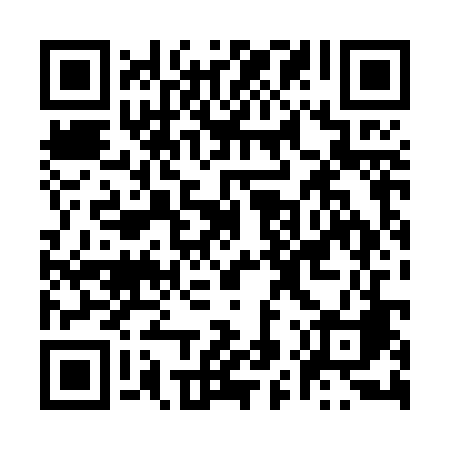 Ramadan times for Himare, AlbaniaMon 11 Mar 2024 - Wed 10 Apr 2024High Latitude Method: NonePrayer Calculation Method: Muslim World LeagueAsar Calculation Method: ShafiPrayer times provided by https://www.salahtimes.comDateDayFajrSuhurSunriseDhuhrAsrIftarMaghribIsha11Mon4:284:285:5911:513:095:445:447:0912Tue4:274:275:5711:513:105:455:457:1013Wed4:254:255:5511:503:115:465:467:1114Thu4:234:235:5411:503:115:475:477:1215Fri4:224:225:5211:503:125:485:487:1316Sat4:204:205:5111:503:125:495:497:1417Sun4:184:185:4911:493:135:505:507:1618Mon4:174:175:4711:493:135:515:517:1719Tue4:154:155:4611:493:145:525:527:1820Wed4:134:135:4411:483:145:535:537:1921Thu4:114:115:4211:483:155:545:547:2022Fri4:104:105:4111:483:155:565:567:2123Sat4:084:085:3911:483:165:575:577:2324Sun4:064:065:3811:473:165:585:587:2425Mon4:044:045:3611:473:175:595:597:2526Tue4:024:025:3411:473:176:006:007:2627Wed4:014:015:3311:463:186:016:017:2728Thu3:593:595:3111:463:186:026:027:2829Fri3:573:575:2911:463:186:036:037:3030Sat3:553:555:2811:453:196:046:047:3131Sun4:534:536:2612:454:197:057:058:321Mon4:524:526:2512:454:207:067:068:332Tue4:504:506:2312:454:207:077:078:353Wed4:484:486:2112:444:207:087:088:364Thu4:464:466:2012:444:217:097:098:375Fri4:444:446:1812:444:217:107:108:386Sat4:424:426:1712:434:217:117:118:407Sun4:404:406:1512:434:227:127:128:418Mon4:394:396:1312:434:227:137:138:429Tue4:374:376:1212:434:237:147:148:4310Wed4:354:356:1012:424:237:157:158:45